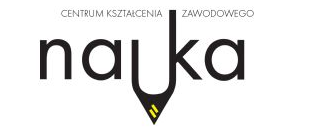 Edukacja Domowa……………………………………………………………………                    Imię i nazwisko matki/opiekunki……………………………………………………………………                  Imię i nazwisko ojca/opiekuna……………………………………………………………………                                   Adres……………………………………………………………………                           Kod, miejscowość……………………………………………………………………                                 TelefonPani Maria WasiewiczDyrektor Centrum Kształcenia                     Zawodowego „Nauka” w TczewieOŚWIADCZENIEJako rodzic/e,/opiekun/owie prawni* dziecka:………………………………………………………………………………………………… (imię i nazwisko dziecka, data i miejsce urodzenia)Oświadczam/y * , że zapewnię/zapewnimy* dziecku warunki odpowiednie do realizacji obowiązującej podstawy programowej. Podstawa prawna: Art. 37 ust. 2, pkt. 2b, Ustawy z dnia 14 grudnia 2016 r. – Prawo Oświatowe.	                                                                                                         …………………………….………………………….							     …………………………….………………………….				                   Czytelne podpisy rodziców/opiekunów *niepotrzebne skreślić